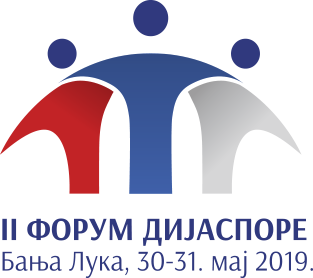 Програм другог « ФОРУМА ДИЈАСПОРЕ »Датум одржавања: 30. и 31. мај 2019 г.Мјесто одржавања: Административни центар Владе Републике Српске, трг Републике Српске бр. 1;Бања Лука, Република СрпскаОрганизатор: Предсједник Републике Српске и Влада Републике Српске30. мај 2019 г. (четвртак)У току дана	Долазак учесника другог Форума дијаспоре у Бањалуку17:00 - 17:45 	Отварање другог «Форума дијаспоре»	Милорад Додик, предсједавајући Предсједништва БиХ	Радован Вишковић, предсједник Владе Републике Српске	Недељко Чубриловић, предсједник Народне скупштине Републике Српске	Жељка Цвијановић, предсједница Републике Српске17:45 - 19:30	Панел 1 	Очување националног, културног и духовног идентитета дијаспоре	« Улога институција Републике Српске, Српске православне цркве и невладиних организација у очувању националног, културног и духовног идентитета Срба у иностранству:  приједлози идеја, активности и стратегија за очување и промовисање језичког, културног и духовног наслијеђа Срба у иностанству. »                       	Панелисти:Григорије Дурић, епископ Диселдорфа и ЊемачкеНаталија Тривић, министар просвјете и културе Живадин Јовановић, бивши дипломата и министар спољних послова СРЈМладен Филиповић, шеф Представништва Републике Српске у Аустрији	Модератор: Данијел Симић, новинар19:30	Коктел добродошлице31. мај 2019 г. (петак)09:00 - 10:30	Панел 2 	Дијаспора за развој Српске	« Значај дијаспоре за одрживи економски раст  и пораст запослености у Републици Српској »	Панелисти:Петар Ђокић, министар енергетике и рударстваБорис Пашалић, министар пољопривреде, шумарства и водопривредеБорко Ђурић, предсједник Привредне коморе Републике Српске Александар Ченић, привредник из АустријеMarcus Strasser Stöckl, привредник из Аустрије и власник фирме Mreža-Network	Модератор: Горан Рачић, предсједник Подручне привредне коморе Бања Лука10:30 – 11:00	Пауза за кафу11:00 – 12:30	Панел 3 	Дијаспора за 21. вијек« Нови концепти умрежавања и нова дијаспора; дигитално повезивање матице и дијаспоре и улога младих као носиоца развоја и промоције Републике Српске и Срба у свијету » 	Панелисти:Срђан Рајчевић, министар за научнотехнолошки развој, високо образовање и информационо друштвоМарио Ђурагић, шеф Представништва Републике Српске у БелгијиМиленко Цвијановић, замјеника директора М:тел АустријаКатарина Грек, Организација српских студената у иностранству (ОССИ)	Модератор: Ведран Шкоро, новинар12:30 – 13:30	Пауза за ручак13:30 – 14:30	Представљање Стратегије за сарадњу са дијаспором Републике Српске           	Златан Клокић, министар за европске интеграције и међународну сарадњу14:30 – 14.45	Затварање Форума дијаспоре 	Радован Вишковић, предсједник Владе Републике Српске	18:00	Свечана вечера за учеснике Форума дијаспоре		(Само уз позивницу)	01. јун 2019 г. (субота)10:00 – 12:00  	Факултативни обилазак Бањалуке: 	(Храм Христа Спаситеља, Господска улица, музеј Републике Српске и тврђава Кастел)	У току дана	Одлазак учесника другог Форума дијаспоре 